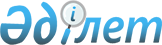 О признании утратившими силу некоторых постановлений акимата Улытауского районаПостановление акимата Улытауского района Карагандинской области от 15 ноября 2021 года № 46/1. Зарегистрировано в Министерстве юстиции Республики Казахстан 25 ноября 2021 года № 25381.
      В соответствии со статьей 27 Закона Республики Казахстан "О правовых актах", со статьями 31, 37 Закона Республики Казахстан "О местном государственном управлении и самоуправлении в Республике Казахстан", акимат Улытауского района ПОСТАНОВЛЯЕТ:
      1. Признать утратившими силу некоторые постановления акимата Улытауского района согласно приложению к настоящему постановлению.
      2. Контроль за исполнением настоящего постановления возложить на руководителя аппарата акима района.
      3. Настоящее решение вводится в действие по истечении десяти календарных дней после дня его первого официального опубликования. Перечень утративших силу некоторых постановлений акимата Улытауского района
      1. Постановление акимата Улытауского района от 14 февраля 2012 года № 02/01 "О мерах по организации социальных рабочих мест в Улытауском районе" (зарегистрировано в Реестре государственной регистрации нормативных правовых актов за № 8-16-77).
      2. Постановление акимата Улытауского района от 1 апреля 2020 года № 9/5 "Об установлении квоты рабочих мест для трудоустройства отдельных категорий граждан Улытауского района" (зарегистрировано в Реестре государственной регистрации нормативных правовых актов за № 5782).
      3. Постановление акимата Улытауского района от 1 апреля 2020 года № 9/6 "Об установлении квоты рабочих мест для инвалидов" (зарегистрировано в Реестре государственной регистрации нормативных правовых актов за № 5783).
					© 2012. РГП на ПХВ «Институт законодательства и правовой информации Республики Казахстан» Министерства юстиции Республики Казахстан
				
      Аким Улытауского района

С. Медебаев
Приложение к постановлению
Акимат Улытауского района
от 15 ноября 2021 года
№ 46/1